Marvel Infiltrated by Social Justice WarriorsComic Superheroes were created for one purpose.  Superman, Spiderman, Wonderwoman, and most of the other beings with powers were established with a common theme.  In a word, it was truth, justice, and the America way.  They were brought to life because the writers tapped into prayers of hundreds of millions, perhaps billions of people for someone to come and save them from global oppression and evil.  For the ancients, it was the savior in some form or another.  For post World War II humanity is was super heroes.Because, you see, for thousands of years it was the monarchs and emperors of the world who crushed hope out of every human flower.  It was the Romans, the Muslims  the British, and dozens of Communist dictators of one brand or another that could not be fought by mere mortals.  It took someone super to stand up to the arch enemy of humankind.This weekend, one of the most successful franchises in motion picture history was infiltrated and totally hijacked by the same globalist powers seeking to destroy America for more than 240 years.  I am talking about the big screen production of Captain Marvel.Captain Marvel is a fictional superhero appearing in American comic books published by Marvel Comics. The character was created by writer-editor Stan Lee and designed by artist Gene Colan and first appeared in Marvel Super-Heroes in December of 1967.The character debuted during the Silver Age of comic books and has made many appearances since then, including a self-titled series and the second volume of the Marvel Spotlight series. Captain Marvel was ranked 24th in IGN's list of "The Top 50 Avengers" and has appeared in television series and video games.  The Kree is a highly advanced race of aliens whose first encounter with humans begins with Captain Mar-Vell being sent to spy on Earth and decide if it is a threat to the Kree empire. He adopts the identity of a recently deceased scientist named Walter Lawson, but occasionally dons his Kree military uniform to protect the people he's observing. The first time he does this, people hear him incorrectly pronounce his name as "Captain Marvel". His job is made difficult by his jealous commanding officer, Colonel Yon-Rogg, his growing affection for humanity, and his fake identity's criminal past.After aiding humanity several times, Mar-Vell is found guilty of treason against the Kree Empire and sentenced to death by firing squad.  Again, you have the theme of an oppressive government demanding compliance with their policy of hatred and genocide.  Mar-Vell escapes in a stolen rocket, but becomes lost in space. After drifting for 112 days, he is weak and on the verge of madness. He is manipulated by Ronan the Accuser and Kree Minister Zarek into helping them overthrow the Supreme Intelligence. To better help them, Mar-Vell is given a new costume and enhanced abilities. After the conspiracy is foiled, Mar-Vell tries to return to Earth. On the way, he is hit by a blast of radiation that traps him in the Negative Zone.  Let me ask you, earth explorers. Do you feel like you are alive and trapped in the Negative Zone?  Yes?  Now, do you see how this comic hero became so popular with readers worldwide?The Supreme Intelligence enables Mar-Vell to telepathically contact Rick Jones, which he uses to lead Jones to a set of "nega-bands" at an abandoned Kree base. When Jones puts on the bands and strikes them together, he trades places with Mar-Vell and is encased in a protective aura in the Negative Zone. The pair discover they are able to maintain telepathic contact. Using this method, Mar-Vell can remain in the positive universe for a period of three hours.  By the way, Captain Marvel is a male action figure.That all changed this weekend with the Intersectional-Feminist super hero, with a new arch enemy; men.  Film review site Rotten Tomatoes shows that only 36 percent of the audience liked Captain Marvel, compared to 81 percent of the professional critic class who liked it.  Rotten Tomatoes even tried to rig the review numbers by shutting down movie reviews until the film came out.  Captain Marvel producers hijacked the awesome CGI and scoring powerhouse of the franchise to pack the film full of social justice themes.  Americans are the prime creative market for the entire comic genre, but Star Brie Larson claims her acting in the movie is her “activism,” and she declared the movie to be about “intersectional feminism.” Larson also kicked off promotion by complaining about movie critics being “overwhelmingly white male .”  For the first time in comic history, the color of person’s skin and gender as a personal choice was weaponized.  There is one thing the producers did not calculate; history.  Comic fans are overwhelmingly conservative, freedom loving people who value liberty above everything else.  As Captain America would say, “Freedom isn’t free.  Someone has to fight for it.”I told you many times on this program that the globalist Syndicate is wealthy beyond imagination.  They are ruthless and merciless, and they hate you.  They are spending their money in four areas to enslave you and rob you of your liberty. Propagandist EducationEngineered EntertainmentOppressive LegislationTerroristic LitigationWhat we need is the real Captain Mar-Vell to return and defeat the evil globalist Syndicate.  One thing is for sure; mere mortals are no match for them.North Korea Escalates Rhetoric Following Reports of New Nuclear ActivityNORTH KOREA ON THURSDAY blasted new, smaller-scale U.S.-South Korea military exercises as an "open challenge" to the aspiration of Pyongyang, seemingly rejecting what had been a key compromise President Donald Trump made following a summit with North Korean leader Kim Jong Un last month.The fiery rhetoric followed numerous reports this week that North Korea has begun new activity to bolster its nuclear weapons program, despite White House assurances following the high profile February meeting in Vietnam that Kim was committed to denuclearization."The ill-boding moves of the south Korean military authorities and the U.S. are a wanton violation of the DPRK-U.S. joint statement and the north-south declarations in which the removal of hostility and tensions were committed to," North Korean state news service KCNA wrote, using its preferred acronym for itself. The statement described the new downsized exercises as "an open challenge to the aspiration and desire of all Koreans and the international community for peace and stability on the Korean Peninsula."The statement represents a troubling escalation following South Korean media reports of new activity at a North Korean intercontinental ballistic missile plant in recent days, the same site Trump has said he would be disappointed to see rebuilt. Senior officials at the South Korean National Intelligence Service reported the movement of cargo vehicles around the Sanumdong factory in Pyongyang, according to the JoongAng Ilbo and Donga Ilbo newspapers.NBC News, citing new details from the Center for Strategic and International Studies, reported earlier this week that North Korea was rapidly rebuilding its Sohae Satellite Launch facility and showed activity that is "consistent with preparations for a test." The site houses the technology that, if successful, could launch a missile capable of reaching the U.S.When asked about the NBC report on Wednesday, Trump said he would "be very disappointed if that were happening," and falsely claimed that the White House had already released information about the new activity at the missile sites."I would be very, very disappointed in Chairman Kim and I don't think I will be, but we'll see what happens. We'll take a look. It'll ultimately get solved," Trump said.While some applaud the increased dialogue between the U.S. and the notoriously isolated kingdom, Trump has come under criticism for organizing such a high profile summit with Kim without a clear mandate for what they could accomplish, and ultimately walking away from it prematurely and without an agreement. North Korea watchers fear the publicity gave further legitimacy to the Kim regime – considered the principle reason why the young hermetic leader has pushed for the development of functional nuclear weapons during his rule.Trump's decision to scale back military exercises with South Korea – or "war games" as both he and Kim call them – such as the high profile Foal Eagle drills that involve upwards of 10,000 sea, air and ground-based troops, essentially adopted a Chinese suggestion known as "freeze for freeze," in which the U.S. would reduce its high-profile training operations with Seoul in exchange for North Korean denuclearization. While the exercises are designed to prepare the U.S.-South Korean alliance for the case of actual conflict, some experts say downsizing them will damage relations between the two countries over concerns Trump is prioritizing relations with Kim over South Korean security.Then-U.S. Ambassador to the U.N. Nikki Haley ridiculed the proposal last year as "insulting," saying at an emergency Security Council meeting, "When a rogue regime has a nuclear weapon and an [intercontinental ballistic missile] pointed at you, you do not take steps to lower your guard."Did Luke Perry Die After a Pneumonia Vaccine?A Facebook post included a screengrab of a Google search as “evidence” that the actor was vaccinated just before he suffered a fatal stroke.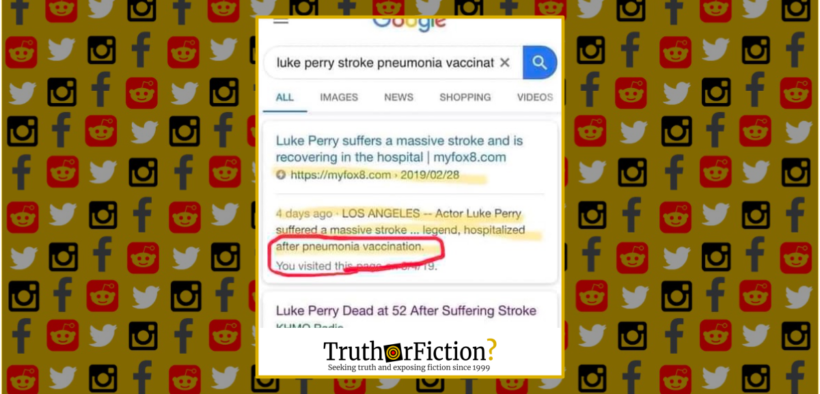 Actor Luke Perry died following a stroke on March 4 2019. That same day, a screenshot (archived here) suggesting Perry had received a pneumonia vaccine just before his stroke appeared and quickly began circulating:The post, captioned “In case someone was wondering!”, displayed what appeared at first glance to be an article reporting Perry was hospitalized due to a vaccine-related illness. The highlighted portion read:Luke Perry suffers a massive stroke and is recovering in the hospital | MyFox8 |4 days ago [-] LOS ANGELES — Actor Luke Perry suffered a massive stroke … legend, hospitalized after pneumonia vaccination.The original search string was visible in the post: “Luke Perry stroke pneumonia vaccination.” (The last word, “vaccination,” was cut off.) In an attempt to retrieve the same result, we searched: “Luke Perry MyFox8 pneumonia vaccination.” Our returned result was slightly different: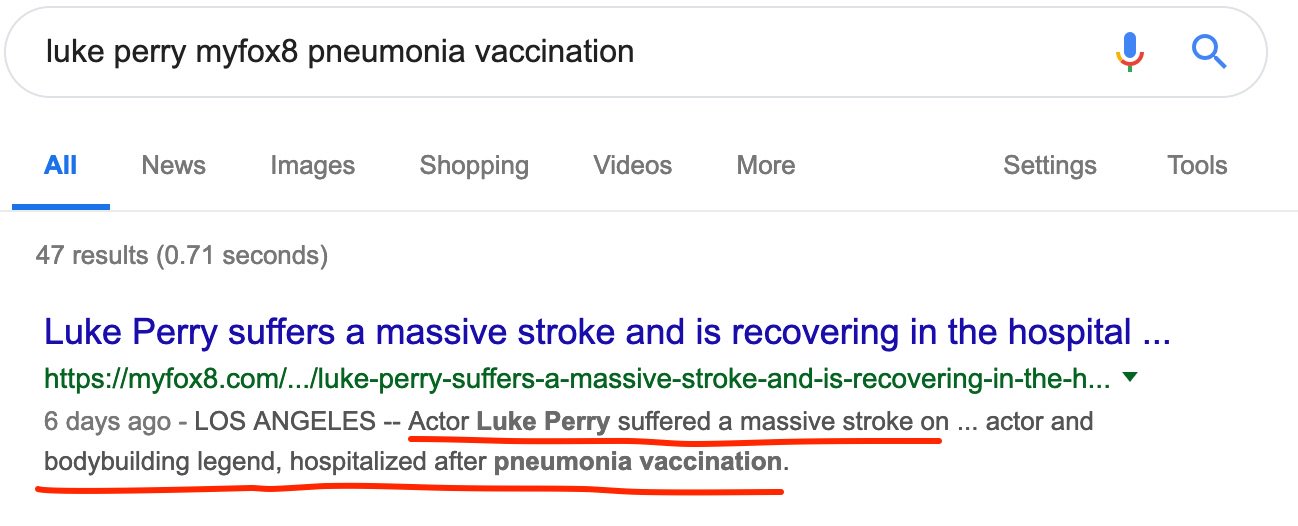 Perry was indisputably a “heartthrob” and had been since he was first introduced to teenagers in 1991 as the intriguingly troubled Dylan McKay on Beverly Hills 90210. Memes circulating on the day he died said things to the effect of “check on your female friends who were teenagers in the 1990s, because they are not okay today.” But a bodybuilder?We clicked on the same article seen in both the poster and our own search results, a MyFox8 (WGHP) article published on February 28 2019 and titled “Luke Perry suffers a massive stroke and is recovering in the hospital.” Nowhere in the body of that article did it mention bodybuilding or a vaccine:LOS ANGELES — Actor Luke Perry suffered a massive stroke on Wednesday and is recovering in the hospital, according to TMZ.Emergency responders were called to his home Wednesday morning in the Los Angeles area and he was taken to a nearby hospital.Authorities have not released a current condition of the 52-year-old actor who starred in Beverly Hills, 90210.”But by using a little-known fact-checking tool (which we like to call “Ctrl+F”), we did uncover the words “bodybuilder” and “pneumonia vaccine.” They were attached to an unrelated article about Lou Ferrigno from December 2018:Nothing can stop Hulk!Lou Ferrigno is out of the hospital after a vaccine shot for pneumonia left fluid in his bicep.[In December 2018], the star of the late 1970s TV series “The Incredible Hulk” posted a photo on Twitter of himself wearing a green hospital gown with an IV in his arm.“Went in for a pneumonia shot and landed up here with fluid in my bicep,” Ferrigno tweeted. However, he said he’d be OK.In a follow-up post [that month], he told fans that he was out of the hospital in time to make it to an event where he posed for pictures with actor Dolph Lundgren.Representatives did not immediately respond to a request for additional details.According to the piece, Ferrigno was given a pneumonia vaccine and was subsequently (but briefly) hospitalized for “fluid in his bicep.” Perry was not reported to have received a pneumonia vaccine, as the post inaccurately and misleadingly suggested. We were unable to locate any evidence anywhere that Perry had received a vaccine immediately before the stroke that led to his death.It remains uncertain whether the original poster deliberately intended to be misleading when claiming that  Luke Perry suffered a stroke and died after he was vaccinated for pneumonia. It’s not clear why they searched for those terms, but the search result they displayed occurred when a search engine generated a page featuring both terms. WGHP covered Ferrigno’s illness in December 2018 and Perry’s ultimately fatal stroke in February 2019, leading to a preview that inadvertently combined two unrelated articles about two different people.Earth Responds with Life EnergyWhile the fake stream news tries to fabricate a world of despair and misery by turning everyone into victims, the love energy is fighting back.  The hate-filled globalists are trying to make America grow old and die.  Well, Americans are persisting with love.  The Earth is on full display in the face of this evil.  Want proof? It started with the desert lilies in December. Since then a wave of wildflower blooms has been crescendoing across Southern California’s Anza-Borrego desert in a burst of color so vivid it can be seen from mountain tops thousands of feet above.  If you’re flying this week, look out the window, and you will be stunned at the visual display of beauty beaming from the planet.  Two years after steady rains followed by warm temperatures caused seeds dormant for decades under the desert floor to burst open and produce a spectacular display dubbed the “super bloom.”  Another winter soaking this year is expected to create possibly an even better show by Mother Nature this Spring. Get ready for a population explosion for bees and humming birds and butterflies.Having two super blooms in two years is extremely unusual. In California, super blooms happen about once in a decade in a given area, and they have been occurring less frequently with the drought.  In spite of the darkness and hatred being pumped at us from the globalist propagandists, the Year of Light is accelerating.  We are winning.  No matter how the press tries to tell you that our President is being defeated, and America will soon fall to the Socialists in Washington, don’t you believe it.  We are the love energy saving this world.  The 2017 super bloom was the best seen in the Anza-Borrego Desert State Park in 20 years and drew mass crowds to Borrego Springs, a town of 3,500 that abuts the park.“There’s just an abundance in where it’s blooming and it’s coming in waves,” said Betsy Knaak, executive director of the Anza-Borrego Desert Natural History Association, which tracks the blooms.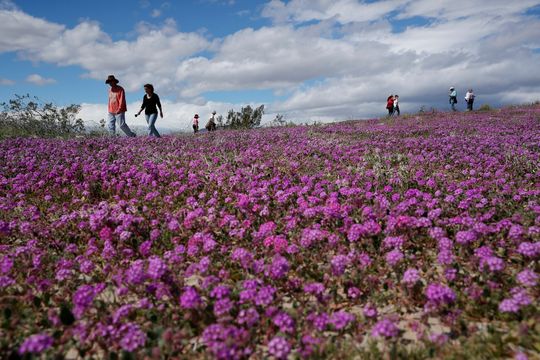 Retired couples and college students traipsed into the fields trying to capture the natural wonder in photos.  The eye cannot behold the beauty of creation.  No camera can truly capture the caressing breeze painting the land with life and creation. Stephen Rawding drove out from Carlsbad, north of San Diego, to take photos with his girlfriend after a friend told him it was better than the one in 2017.“It’s unreal,” Rawding said. “It’s just like they said — so beautiful.”The setting sun lit up the yellow flowers that contrasted sharply against the brown and copper mountains in the background.There are tapestries of hot pink Bigelow’s Monkey Flower, purple Sand Verbena, delicate white and yellow Evening Primrose and of course the desert lilies, which bloomed extremely early, opening up in December, signaling a super bloom was coming.  Bright orange poppies are also blanketing the sides of Southern California highways. Every single person who comes to the greatest color show in the world is humbled and brought to a profound state of calm and peace.  This is planet earth.  This is the synergy between humans and the planet. The Earth is bathing all life with its beauty and power.  Be still, and know that you are one with Source.  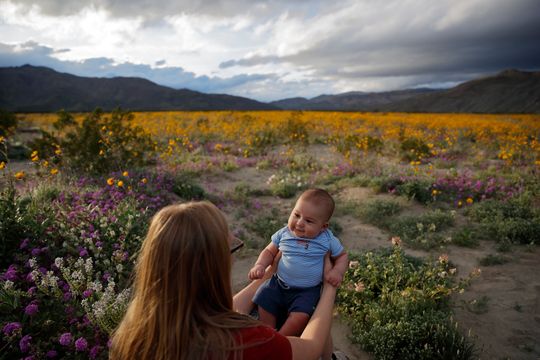 So far, six times the amount of rain has fallen in the Anza-Borrego desert this weather season compared to last year, Dice said.If the caterpillars and freezing temperatures stay away, the already gorgeous wave of wildflowers could intensify and light up other areas well into spring.The state park with 640,000 acres (1,000 square miles) is California’s largest, with hundreds of species of plants including blazing stars and the tall spiny Ocotillo, which are covered in buds that will open to flaming orange-red flowers.A research associate at Dice’s center recently hiked up to the top of Coyote Mountain and shot a photo of the purple fields 3,000 feet (914 meters) below.“It was pretty spectacular to see that from up above,” Dice saidThe Attempted Theft of AmericaThe Democrat-controlled House on Thursday attempted to usurp the Constitution by facilitating massive voter fraud nationwide  with a 239-193 vote.Fake Stream News propagandists were in full form on all fronts disguising H.R. 1 as the For the People Act.  If signed by the President, the bill would expand early voting, enact massive and radical redistricting changes to allow Democrats to pool voters in hundreds of favoritized districts called Gerrymandering, make Election Day a federal holiday, automatically register foreign citizens to vote, and force stricter disclosure laws for many political activities. One provision would force presidential candidates and vice-presidential candidates to release their tax returns over the last ten years, which Democrats have tried to force President Donald Trump to do since he first decided to run for president.  Of course, no requirements would be imposed on Congress to do the same thing.  It would make it virtually impossible for anyone to run for President that is not authorized and sanctioned by the Fake Stream News.The Democrat-passed bill faces stiff opposition from Senate Republicans. Senate Majority Leader Mitch McConnell (R-KY) said this week that it would not receive any floor time “because I get to decide what we vote on.” President Trump also threatened to veto the legislation in the event that it would pass through Congress’ upper chamber.  The Democrats know this full well, so they are using this as a giant drum made of human skin to beat while they scream hate at the top of their lungs.Congressman Mo Brooks (R-AL), a staunch House conservative, slammed the bill as a cynical Democrat move to dilute Americans’ voting power with a flood of tens of millions of foreign citizens voting illegally in nearly every State.  We already see what happened in California, Minnesota, Michigan, and New York.  Dozens of American elections were overturned as Ballots R Us targeted the tally with fraudulent ballots.Congressman Brooks said in a statement on Friday: As a backdrop, let me emphasize that the long term goal of Socialist Democrats is to dilute and undermine the voting power of American citizens. How do we know that? By past Socialist Democrat actions and conduct. For example, in many parts of America where Socialist Democrats enjoy dominant political control, they have made it lawful for illegal aliens and lawful noncitizens to vote, thereby diluting the vote of American citizens and undermining the ability of Americans to run their own governments! San Francisco is the largest such city, where illegal aliens and all other noncitizens can not only lawfully register to vote, they in fact vote in local elections.  Further, H.R. 1 does its best to exploit and expand voter fraud loopholes that Socialist Democrats slipped into past federal legislation that, for example, empowered as many as 95,000 noncitizens to register to vote, and 58,000 noncitizens to actually vote, in recent Texas elections.Rep. Mark Walker (R-NC), vice chairman of the House Republican conference, also chastised the bill in a statement on Friday. Walker said:While House Republicans remain committed to producing results, our colleagues across the aisle seem only interested in retaining power and resisting productivity. In an attempt to legislate electoral advantages for their candidates, House Democrats are attempting to force North Carolina taxpayers to pay for campaign ads for California politicians. Instead of counting ballots from the Capitol, the new House majority should be counting the number of people who will be hurt by their policies that will cost $600,000 per household and  make private health insurance illegal.House Oversight Committee ranking member Jim Jordan tweeted on Thursday, “H.R. 1:-Redistributes taxpayer dollars to protect and re-elect the Swamp -Restricts Americans’ free speech -Exacts political retribution against the President of the United States.“Democrats are determined to stifle the free exchange of ideas,” Jordan added.The Globalist Syndicate Defines it Enemy	A middle class that outnumbers the combined poor and aristocracy is a relatively new phenomenon, dating back to around 1900. It has always been the enemy of the globalist Syndicate.  The rise of the middle class was one of the most significant and epochal developments in world history.  The globalist propagandists work tirelessly with all their power and wealth to either ignore it or treat it with disdain. Since the election of Syndicate’s latest Manchurian candidate Barack Hussein Obama in 2008, the destruction of the middle class is well under way, with unpredictable and uncontrollable consequences that promise to be just as epochal as its creation.Intellectual condescension towards the middle class is so common it’s a cliché. What’s rare are attempts to go back in history and see things through the perspectives of that despised group and its progenitors, the poor.In 1800, virtually everyone was poor, living under conditions of deprivation and grinding poverty that killed off 36% of the population of Earth. Even being wealthy was no picnic, because the world was filled with the working poor.  Current poverty-line Americans live much better now, but the stress of a lifetime of failure with no respite is taking its toll. Life expectancy was an estimated twenty-nine years in 1800. Farming, the occupation of most, was dangerous, backbreaking labor from dawn to dusk. Most of those so engaged eked out a tenuous subsistence. There was no electricity, no running water, primitive sanitation and health care, and none of the machinery, gadgets, and appliances we take for granted. Only a few wealthy poets who didn’t have to wrest a living from nature waxed euphoric about its “joys.”As the nineteenth century progressed, primitive factories, mostly in cities, began producing goods of much better quality, in more quantity, and at lower cost than had been possible by artisans handcrafting their wares. No doubt conditions in those early factories were abysmal—long hours, pittance pay, child labor, dangerous and filthy conditions, and horrible accidents and injuries. All that has been well-chronicled and dramatized, but an important point gets overlooked by the propagandists who want you blame capitalism for those conditions. Bad as they were, the factories were a better option for those who worked in them than the farms from whence many of them came, or they would have stayed on the farm.Capitalism requires capital, and early industrialization provided profits to capitalize: more factories, further innovation, new inventions and industries, and eventually the astonishing burst of dynamic energy that became the Industrial Revolution. Each new generation of mines, factories, ships, trains, farms and other productive assets became less labor-intensive, produced higher average real wages, had lower percentages of child labor, and were less dangerous than their predecessors. Every single day since then, those conditions and those earnings got better.  That was the relevant consideration for the millions of people who worked in Dickensian conditions: it was their best option, and better than anything they had previously known.The nineteenth century produced even more technological and scientific innovation than all the centuries before it combined. Societies don’t go from poor to rich overnight. However, real world conditions―opportunity, income, wealth, health, and overall quality of life―steadily improved. By 1900, life expectancy in the US was 46 years for males and 48 years for females, an unprecedented one-century increase.Those who throw rocks at the Industrial Revolution, the period when America approached laissez faire capitalism, have to minimize or ignore one simple fact. Millions of people sold everything, including their own freedom to brave the dangers of travel, the uncertainties of life in a new land, the difficulties of learning a new language, the prejudice and hostility they knew they would encounter, the daunting challenges of starting at the bottom, and the absence of government giveaways and freely chose to immigrate to the United States.Sometimes the payoff was huge. Andrew Carnegie really did get off the boat with eleven cents in his pocket. Cyrus McCormack, John D. Rockefeller, Thomas Edison, Henry Ford and other success stories came from impoverished or modest backgrounds and made multimillion dollar fortunes. The self-made businessman became the American archetype, fueling countless aspirations.The emergent middle class formed a cohesive force for political stability. The immigrants passed their memories of what they had escaped to their children and grandchildren. They embraced the reality and the promise of America based on their own fruitful experience. Life was good and would get even better, why rock the boat? Few noticed the thunderhead on the horizon.  It was meant to sneak into our lives, like a cold winter breeze, slithering down every street and into every basement.  That thunderhead was hate, directed not at America’s flaws and weaknesses, but at its virtues and strengths. The globalist Syndicate that had ruled the world for thousands of years in misery and mud, despair and hopelessness, labelled the American middle class as an enemy of the State.The sacrifice, hard work, thrift, and ingenuity that had lifted millions from poverty is openly and publicly condemned as selfishness, blind ambition, and greed by politicians bought and paid for by the most evil men the world has ever known.. The middle class is humiliated by the Fake Stream News as materialistic, anti-intellectual, and spiritually impoverished. The unprecedented wealth America is now producing is decried as wrong because it is unequally distributed.  Forget about earning. It is the lure of public welfare that draws supporters for their plan of slavery and oppression.You can guess where this hostility for people actually rising up out of poverty by our own efforts came from. The desire for autonomy, to be left alone, to be free to make one’s own decisions and live one’s own life, are the benchmarks of well-adjusted society. But the globalist Syndicate does not want a society where the rules are the same for everyone.  The ruling elite of the Syndicate demand their own special rules , while everyone else falls under their rule by law.  There is no such thing as the rule of law for them.That the middle class is now fighting for its life reflects two intellectual failures.In the late 1800s and early 1900s, the intellectuals, political class, and many of the tycoons were pressing for expanded government, the income tax, central banking, and American interventionism and imperialism. The truisms that any expansion of the government’s power and resources would only reduce the people’s liberty and be funded with money stolen from them was overwhelmed by what’s become the standard propaganda: coercion is necessary to address some risk, danger, or “unacceptable” condition. Until President Trump, there were no prominent voices connecting the prevalent peace, prosperity, and optimism with the era’s unprecedented personal freedom.  There was no one arguing their essential inseparability.The other failure: most “average” Americans simply couldn’t comprehend or even conceive of the hatred directed against them. Statism, whatever its variations, is never about doing something for people, it’s about doing something to the people. Even now, with virulent vitriol and hatred on full display, the globalists Syndicate is fearless and tireless in their war against the people of America.  Anyone who stands in their way is a target of the most powerful intelligence apparatus in global history.  When somebody claims that your life is their property, they’re telling you that they have the right to do with it what they will, which includes killing you. All manner of statist belladonna reached full florescence in the twentieth century—socialism, communism, nazism, fascism, welfare statism, cronyism, kleptocracy, kakistocracy—and the murder, genocide, and war have been orders of magnitude greater than anything that preceded it.Now, we are not given to judge other people, but we are empowered to be fruit inspectors.  The thing that statism does best to people is kill them; the record is clear and unmistakable. Slowly through indoctrination or all at once in a massive terror attack, it is the same.The middle class is the bedrock of America, and its destruction will take out most of the developed world’s productive capacity and consumer markets. That doesn’t seem to bother the globalist Syndicate. How they plan to free themselves from the economies that sustain them is a question they ignore. It calls to mind Ayn Rand’s Atlas Shrugged observation: the deaths they desire the most are their own. That has to be the true definition of insanity. The notion that our rulers are insane has slipped loose from the alternative media where it was once confined. Notice that I said RULERS and not GOVENORS.  Thousands of unelected rulers are running every aspect of your existence, under the orders of a single global power that believes this world belongs to them.Democracy promotes only carnage and chaos, endlessly inconclusive interventions, war profiteering, terrorism, and intense hatred of the American people and its government around the world.  That is why America was founded as a Republic.  Donald Trump questioned those repeated failures and that provided his margin of victory in 2016.To this day nobody can explain the logic behind the bailouts during the last financial crisis and what ensued, the world’s central banks monetizing massive government debt and pushing interest rates below zero. The high and mighty pretend this is all normal, but for normal people buying a bond with a guaranteed loss is totally insane. Microscopic rates force them, against their better judgment, into a stock market that’s crashed twice since the turn of the century, decimating their savings, and now sits at historically sky-high over-valuations. Who thinks it is smart to buy a stock that is selling at 200 times the earnings of that company?  Tesla is just such a stock.  This is the “investment landscape” you’re supposed to embrace: lose money or put it on the pass line and hope the Wall Street roll of the dice doesn’t once again come up craps.Keep spending money you don’t have and inevitably you’ll go broke. Keep making promises you can’t fulfill and inevitably you will not be able to keep any of them, including your own marriage. There are hundreds of trillions of dollars worth of claims on a future out there that has zero chance of ever being redeemed, yet the pile continues to grow every second of every day. The mathematical outcome is as straightforward and devastating as playing Russian roulette with all the chambers loaded.Car loans, college tuition loans, credit cards and practically worthless medical insurance stands in a long line of industries that malevolence masked as good intentions has destroyed.  America was founded on self-reliance, but this is everything but that.  Medical care is affordable and available to everyone in America, but we are told over and over again that insurance is medical care.  Nonsense.  Medical care is medical care, and, if paid for as you go out of pocket, costs tiny fraction of insurance.  It is a massive disinformation program that nearly everyone has fallen a victim to.Americans are watching their cherished country sliced to pieces by bureaucrats and greedy politicians, who only care about themselves.  The average middle-schooler can see that the Green New Deal will pound the economy to a shuddering stop and plunge everyone so far into poverty that the globalists will have no problem taking possession of every single piece of private property for nothing. Why do you think that Alexandria Ocommunist-Cortez is given so much free press time, second only to President Donald Trump?  Because the globalist Syndicate knows that a minority woman who looks great on camera, as long as they don’t let her speak to much, makes a socially acceptable contrast to a massively popular President Trump.The middle class has always aspired to better things—the American dream. Take away middle class dreams and you may well be taking away the last thing that keeps them paying their taxes, observing the law, supporting the troops and police, in short, everything that from the vantage point of the ruling class, “keeps them in line.”What began as a gentle squeeze a century ago has become python-like constriction. The Agency Government has drained economic vitality and shuttered opportunity as the once politically stable, prosperous, and optimistic middle class dwindles. A few still reach the upper echelon, but most are consigned to creeping poverty, numbing the pain of failure with alcohol, opioids, and what the Romans called bread and games. It’s only going to get worse as debt grows, massive unfunded pension liabilities come due, interest rise, economies shrink, and promises are broken.The ruling class is at full scale civil war with the middle class. They are attacking them with poverty.  Aristocratic arrogance and a global condescension through a members-only isolation add to the combustibility of the current social construct. They don’t care that this same social construct includes their own neighborhoods. They don’t even recognize the danger of telling us the governments they control (or the global one they want to create) is the solution to all problems. Who’s going to get the blame when things fall apart?  You will, of course; for not working hard enough or for being a racist or for being a homophobe.Combine the ruling class’s failing policies, looming insolvency with the rising awareness via the alternative media like Truth Frequency Radio.  On one side of the forming battlefield is the hypocrisy and shameless corruption and political polarization of the globalist Syndicate.  On the other side is the armed American.  What happens when the globalist Syndicate tries to foreclose on every piece of private property like they have the forests, the water, and the energy to pay for their own excesses?  What happens when the black uniforms with badges come to evict you from your home or your farm because they have run out of money?Disaffection is a battalion, righteous moral certainty is an invincible army. The latter has moved the world and will do so again. Victor Hugo said that nothing is as powerful as an idea whose time has come. Here’s an idea so powerful yet so simple it fits on a bumper sticker.  2019 is the year of Light: Crank it up.Trump Seeks Funds for Wall and Space ForcePresident Donald Trump will be making a significant request for border wall funds and seeking money to stand up Space Force as a new branch of the military in the White House budget being released next week, an administration official said Friday.For the first time, Trump plans to stick with the strict spending caps imposed years ago, even though lawmakers have largely avoided them with new budget deals. That will likely trigger a showdown with Congress.The official said the president's plan promises to balance the budget in 15 years.Trump will seek $750 billion for defense, while cutting non-defense discretionary spending by 5 percent, said the official, who was unauthorized to discuss the document ahead of its release and spoke on condition of anonymityBudgets are mainly seen as blueprints for White House priorities. But they are often panned on Capitol Hill, where lawmakers craft the appropriation bills that eventually fund the government, if the president signs them into law.Trump's budget for the 2020 fiscal year will increase requests for some agencies while reducing others to reflect those priorities. Reductions are proposed, for example, for the Environmental Protection Agency.The official said Congress has ignored the president's spending cuts for too long. The federal budget is bloated with wasteful spending, the official said, and the administration remains committed to balancing the budget.Space X is Just a Cost-Sharing ProgramThe spaceflight landscape just changed.SpaceX's Crew Dragon capsule aced its first mission to the International Space Station (ISS), wrapping up the six-day flight this morning (March 8) with a splashdown in the Atlantic Ocean.Aside from an instrument-laden dummy named Ripley, Crew Dragon didn't carry any passengers on the flight, which is known as Demo-1. But the success of the shakeout cruise suggests that this huge milestone isn't far off.  Related: SpaceX's Historic Crew Dragon Demo-1 Mission in Pictures  "It is quite a privilege to be here for these historic days," Canadian Space Agency astronaut David Saint-Jacques said Wednesday (March 6) from the station in a video conversation about Demo-1 with U.S. Vice President Mike Pence and NASA Administrator Jim Bridenstine."This is really the opening of a new era," added Saint-Jacques, who was joined in the orbit-to-ground call by NASA astronaut Anne McClain.CLOSESplashdown! SpaceX Crew Dragon is Back on EarthVolume 0%Private astronaut taxisTo appreciate the new era, we first must take brief stock of the old one.American astronauts haven't launched to orbit aboard a homegrown spacecraft since July 2011, when the space shuttle Atlantis lifted off on the final mission of the shuttle program. Ever since then, the United States — and every other nation that sends people to and from the ISS — has been dependent on Russian Soyuz spacecraft, which launch atop rockets of the same name. The Soyuz sports three seats, each of which currently sells for about $80 million.This reliance on Russia was always supposed to be temporary, a sort of stopgap until private American vehicles became available. In 2014, NASA inked commercial-crew deals with two American companies: SpaceX got $2.6 billion to develop Crew Dragon, and Boeing received $4.2 billion to work on its CST-100 Starliner capsule. At the time, NASA officials said they hoped that one or both of these capsules would be operational by the end of 2017. That timeline has been pushed back, of course. But, with Demo-1 in the books, the goal is now in sight for SpaceX.Indeed, the company could get there this year. A launch-abort test, which will demonstrate Crew Dragon's emergency-escape system, is planned for the June timeframe. If that goes well, a crewed demonstration flight to the ISS called Demo-2 could occur as early as July. Contracted missions for NASA, each of which will carry four astronauts, will follow sometime thereafter.Boeing's target schedule is similar. Starliner's uncrewed test flight to the ISS, abort test and crewed ISS test flight could occur in April, May and August, respectively, if everything goes well.Related: SpaceX's Crew Dragon Demo-1 Test Flight in PicturesSpaceX Splashdown: NASA Chief Talks Historic AchievemnentVolume 0%Increasing access to orbitGetting Crew Dragon and Starliner online will do more than just salve wounded American pride, NASA officials and exploration advocates say.The private spacecraft, and other recent innovations such as routinely reflown rockets, will help lower the cost of access to space and thereby enable lots more activity in low-Earth orbit (LEO) and beyond, NASA Administrator Jim Bridenstine said today in a webcast address just after Crew Dragon's splashdown.The result, he predicted, will be the emergence of a "robust commercial marketplace" in which NASA is just one of many customers for vehicles such as Crew Dragon. Indeed, SpaceX founder and CEO Elon Musk recently said that he envisions flying space tourists on the capsule in the not-too-distant future.With burgeoning LEO operations in private hands, NASA will be able to devote more resources to its chief human-spaceflight goals — putting people back on the moon and then getting astronauts to Mars, Bridenstine said.Demo-1 is one piece "in that really grand vision," he said. "And this is no small piece. This is an amazing achievement in the history of the United States of America."Eric Stallmer, president of the Commercial Spaceflight Federation, voiced similar sentiments, saying that the Demo-1 success will likely have reverberating effects throughout the spaceflight industry."What it shows is the tremendous opportunity that's ahead of us," Stallmer told Space.com. "And it's not in the far-distant future; it's months away."'Little Earthy' Zero-G Indicator Will Come Home with SpaceX Demo-2 CrewVolume 0%Pumping the brakesNot everyone views Demo-1 as such a transformative event, however. Space policy expert John Logsdon, for example, sees the mission as "symbolically very exciting, because it's a necessary first step to restoration of U.S. [human spaceflight] capability."But Crew Dragon isn't doing anything particularly new, he said, noting that Apollo astronauts made parachute-aided ocean splashdowns nearly 50 years ago — and that was after trips to the moon. And Logsdon doesn't see Crew Dragon as a truly commercial vehicle, because it was developed, and flies, with NASA funding.The Muslims are ComingRep. Rashida Tlaib (D-MI) delivered the keynote speech at the Council on American-Islamic Relations’ (CAIR) 15th annual banquet on February 26th. CAIR is a terrorist organization that raises money and sends it to the Muslim Brotherhood to kill Americans wherever they are.  She opened by saying, “‘We always said ‘the Muslims are coming’… I think we’re here!” The crowd roared.She said, “We’re not only everywhere in all kinds of different governments but, mashallah, we’re in the United States Congress.” (Mashallah means “what Allah wanted has happened.”)Tlaib began by taking a jab at President Trump. “And it was after this President not once, [not] twice, but three times issued a Muslim ban against our community. Thank you so much for inviting me to support a civil rights organization that is around the unified fight against hate and racism in our country.”  Of course, it was not a Muslim ban.  It was a ban on six territories that do not have organized governments from which come people with no identity.  They and mostly military aged men, the vast majority of whom have been fighting in wars since they were in grade school.  These six territories still cannot issue VISAS to the United States.  Rashida openly lied to the audience like a professional imam might do, twisting the truth until it was unrecognizable to an audience hungry for anything anti-American.One of the big takeaways from the speech was an anecdote she told the audience involving the late Congressman John Dingell (D-MI). Tlaib said:When I was a state legislator, I came in to serve on a panel with him on immigration rights, and Congressman Dingell was sitting there and he had his cane, if you knew him, he always had this cane and he held it in front of him. And I was so tired, I had driven an hour and a half to the panel discussion at the University of Michigan Ann Arbor campus. And I sit down, my hair is all messed up, and I said, ‘Oh, my God, I’m so tired of this. I don’t know how you’ve been doing it so long Congressman. They all lie.’ And he looks at me and he goes. (She nods yes.) I said, ‘You know who I’m talking about, these lobbyists, these special interest [groups], they’re all lying to me.’ … And he looks at me, and he goes, ‘Young lady, there’s a saying in India that if you stand still enough on a riverbank, you will watch your enemies float by dead.’A huge smile came to her face and she said:I don’t know why, you have to know, at that moment, I felt so much better. And I have no idea if that’s really a saying, I’m not sure, but mashallah, that’s the kind of person he was.She felt so much better thinking about her enemies floating by dead. Rashida hopes to stay in Congress long enough to see us floating by dead.  That’s rather chilling. This is a suicide “F” bomber standing fully weaponized in Congress.  She ran unopposed and she thinks she has a mandate to destroy America.Ladies and gentlemen of Michigan, this is your Congresswoman!Davenj1, wrote an excellent post last month entitled “The Four Horsewomen Of The Apocalypse: Rashida Tlaib – A Terrorist’s Best Friend.” He provides some background information about Tlaib and details her ties to terrorist groups. He wrote:No doubt, the endorsement from the Hamas-linked Council on American-Islamic Relations (CAIR) helped her over the finish line in a district looking less and less like Michigan and more like Gaza.  In fact, her associations are with a who’s who of Islamic groups here in the United States: CAIR, the Islamic Society of North America, the Muslim Students Association, the Muslim Public Affairs Council, the Muslim American Society and the Islamic Circle of North America, among others.  She spoke glowingly of the head of Islamic Relief USA- a branch of Islamic Relief Worldwide, an organization that some Middle Eastern countries have designated a terrorist organization.This is a woman who told supporters within hours of taking her oath of office that she was going to “impeach the mother***er!” And earlier this week, Tlaib, who is a member of the House Judiciary Committee, told reporters she would like to introduce articles of impeachment this month.Someone needs to tell her the timing is not quite right for two reasons. First, they must wait until they’re closer to the 2020 election for the maximum impact. Second, and most importantly, they need to find a trivial little thing called evidence.  They are hopeful that out of the six current House committee investigations, one will provide them with a valid rationale for impeaching the President.Tlaib, Ilhan Omar and their like-minded associates make no attempt to hide their agenda. In fact, they are open about their intentions. Americans must fight back hard against the growing Muslim threat to the US.  It is already in our communities.  It is in our schools.  It is in our courts.  And now, it is in our Congress.  If we don’t act, they will one day be able to declare “Mashallah, which means “What allah wanted has happened.”  It’s kind of vague, no matter know you slice it.  Allah is anything you want it to be as long as it provides you victory over everyone around you.  It comes with its own merciless self-preserving trap door for escape; god be willing. “This is a woman who told supporters within hours of taking her oath of office that she was going to ‘impeach the mother***er!’ And earlier this week, Rashida, who is a member of the House Judiciary Committee, told reporters she would like to introduce articles of impeachment this month.”In addition, Rashida openly and immediately lied to her voters and insisted on using Thomas Jefferson’s Quran for her swearing-in, perhaps not realizing he likely owned it to learn more about the Muslim Barbary pirates who were kidnapping and killing Americans at the time.  He convinced Washington they must sail to Tripoli and exterminate them in their home waters if the seas were to remain free for commerce.  He was victorious.  Recall that 200 years later, it was Obama’s ISIS soldiers who slaughtered Jordanian solders in orange jumpsuits on their knees in the sands on the shores of Tripoli.  It was Obama’s act of vengeance for the slaughter of Muslim pirates on those same shores.  Perhaps Rashida’s swearing in was an act of vengeance against Congress that declared that war against Islam 200 years ago.But there is a bloody anti-Semitic theme that “run deeper than previously known.”“Rashida is a member of the Facebook group ‘Palestinian American Congress,’ where members often demonize Jews,” the investigation revealed. “The group’s founder, Palestinian activist Maher Abdel-qader, was a key fundraiser for her and organized campaign events for her around the country.”One year ago, Abdel-qader posted online an anti-Semitic video that “claimed Jews aren’t actually Jewish, and invented their historical claim to Israel and secretly control the media,” the report said.It was shortly after she arrived in Washington that Alan Dershowitz, a Jewish Democrat, a senior fellow at Gatestone and a professor emeritus at Harvard Law School, issued a warning about her.“If she is the ‘new face’ of the Democratic Party, we Democrats should begin worrying,” he wrote for the Gatestone Institute.Dershowitz noted Rashida’s opposition to legislation that would prohibit boycotts that single out Israel.  He said “hypocrisy and bigotry go hand in hand, and Congresswoman Rashida Tlaib is the poster person for both.”“If Congress were considering legislation prohibiting boycotts directed against gays, women or Muslim owned companies, would Senator Bernie Sanders be arguing that such a ban would violate the First Amendment?” he asked. “If Congress were considering legislation prohibiting companies from boycotting majority Muslim countries, would Rashida Tlaib be accusing its supporters of dual loyalty?”Dershowitz noted that American laws “have long dealt with discrimination based on sexual orientation, race, gender and national origin.”“Our laws prohibited compliance with the Nazi boycott of Jewish businesses in the 1930s and the Arab boycotts of the 1950s and 1960s. Now Congress is considering legislation dealing with companies that boycott only the nation state of the Jewish people, and only Jews within Israel. To single out only the ‘Jew among nations,’ and not the dozens of far more serious violators of human rights is bigotry pure and simple, and those who support BDS [boycotts divestments and sanctions against Israel] only against Israel are guilty of bigotry.”He said the leaders of the BDS movement admit they want to eliminate Israel, citing their desire for a Palestinian state from “the river to the sea.”“So long as these anti-BDS statutes do not prohibit advocacy of such boycotts, but focus instead on the commercial activities themselves – namely the economic boycotts – there are no serious freedom of speech concerns. The First Amendment protects freedom of speech, not freedom to discriminate economically based on invidious classifications,” he affirmed.No one is advocating not doing business with Israel or with Jewish people.  Just make sure to have a good lawyer when you do.Syndicate Spy Caught in the ActRon Rockwell Hansen, 58, a resident of Syracuse, Utah, and a former Defense Intelligence Agency (DIA) officer, was arrested Saturday afternoon on federal charges including the attempted transmission of national defense information to the People’s Republic of China. BY the way, James Clapper is the former Director of National Intelligence.  He lied many times under oath to Congress and worked endlessly to overthrow the American government during his tenure under President Obama.   FBI agents caught Hansen red-handed and took him into custody while he was on his way to Seattle-Tacoma International Airport in Seattle, Washington, to board a connecting flight to China with the information in his possession.  This has been going on for many decades.  Recall that Diane Feinstein’s personal driver for more than 20 years was arrested as a Chinese spy, privy to countless private conversations of the Senator while she was in the car under his control.Assistant Attorney General for National Security John C. Demers, U.S. Attorney John Huber for the District of Utah, and Special Agent in Charge Eric Barnhart of the FBI’s Salt Lake City Field Office announced the charges.“Ron Rockwell Hansen is a former Defense Intelligence Agency officer who allegedly attempted to transmit national defense information to the People's Republic of China's intelligence service (PRCIS) and also allegedly received hundreds of thousands of dollars while illegally acting as an agent of China,” said Assistant Attorney General Demers.  “His alleged actions are a betrayal of our nation's security and the American people and are an affront to his former intelligence community colleagues.  Our intelligence professionals swear an oath to protect our country’s most closely held secrets and the National Security Division will continue to relentlessly pursue justice against those who violate this oath.” “These allegations are very troubling in their description of conduct that runs contrary to how we identify ourselves as Americans,” said U.S. Attorney Huber.  “On the other hand, revealed details of this lengthy investigation reflect effective performance and dedication on the part of the men and women of the FBI and their partners.”“The allegations in this complaint are grave as it appears Mr. Hansen engaged in behavior that betrayed his oath and his country,” said Special Agent in Charge Barnhart.  “This case drives home the troubling reality of insider threats and that current and former clearance holders will be targeted by our adversaries.  The FBI will aggressively investigate individuals who put our national security at risk.”Hansen will have an initial appearance Monday, at 5 p.m. EDT/3 p.m. MDT in U.S. District Court in Seattle.  He is charged in a 15-count complaint, signed by Chief Federal Magistrate Judge Paul M. Warner in Utah Saturday, with attempting to gather or deliver national defense information to aid a foreign government.  The complaint also charges Hansen with acting as an unregistered foreign agent for China, bulk cash smuggling, structuring monetary transactions, and smuggling goods from the United States.According to court documents:Hansen retired from the U.S. Army as a Warrant Officer with a background in signals intelligence and human intelligence.  He speaks fluent Mandarin-Chinese and Russian.  DIA hired Hansen as a civilian intelligence case officer in 2006.  Hansen held a Top Secret clearance for many years, and signed several non-disclosure agreements during his tenure at DIA and as a government contractor.Between 2013 and 2017, Hansen regularly traveled between the United States and China, attending military and intelligence conferences in the U.S. and provided the information he learned at the conferences to contacts in China associated with the PRCIS.  Hansen received payments for this information by a variety of methods, including cash, wires and credit card transactions.  He also improperly sold export-controlled technology to persons in China.  From May of 2013 to the date of the complaint, Hansen received not less than $800,000 in funds originating from China.In addition, Hansen repeatedly attempted to regain access to classified information after he stopped working on behalf of the U.S. Government.   Hansen’s alerting behavior ultimately resulted in the participation of a law enforcement source from whom Hansen solicited classified information.  Hansen disclosed to the source his ongoing contact with the PRCIS, including in-person meetings with intelligence officers during his trips to China. Hansen told the source the types of information his contacts in China were interested in and discussed working with the source to provide such information to the PRCIS.  Hansen suggested he and the source would be handsomely paid.Complaints are not findings of guilt.  An individual charged in a complaint is presumed innocent unless or until convicted of the crimes in court. Hansen faces a maximum penalty of life in prison, if convicted of attempted espionage.  The maximum potential sentence in this case is prescribed by Congress and is provided here for informational purposes only, as any sentencing of the defendant will be determined by the assigned judge.Special agents of the FBI, IRS, U.S. Department of Commerce, the U.S. Department of Defense, U.S. Army Counterintelligence, and the Defense Intelligence Agency are involved in the investigation.  U.S. Army Counterintelligence, the FBI Seattle Division, the IRS, the U.S. Department of Commerce, and the Weber County Sheriff’s Office assisted in law enforcement operations Saturday in Utah and Seattle.Assistant U.S. Attorneys Robert A. Lund, Mark K. Vincent and Karin Fojtik of the District of Utah, and Trial Attorneys Patrick T. Murphy and Adam L. Small of the National Security Division’s Counterintelligence and Export Control Section are prosecuting the case. Alicia H. Cook, a former Assistant U.S. Attorney in Utah and now a trial attorney in the National Security Division, is assisting with the case.Prosecutors from the U.S. Attorney’s Office for the Western District of Washington (Seattle) assisted with this case.  The war is between globalist Syndicate soldiers operating inside the Pentagon.  The damage they have already done has crippled America and placed into harm’s way the life of every American in the world.The Ice Age ComethThis has nothing to do with human impact on climate change, but instead the activity of the sun and how solar cycles impact our climate as well. It’s based on a mathematical model that shows the sun might “quiet” down in the coming years thus impacting our climate as well. This is not a climate change denial article, please read it before commenting.A few months ago, NASA published a study showing that Antarctica is actually gaining more ice than it is losing. They made the announcement after using satellites to examine the heights of the region’s ice sheet. The findings contradict the prevailing theory that Antarctica has actually been shrinking, however. The paper is titled “Mass gains of the Antarctic ice sheet exceed losses” and was published in the Journal of Glaciology.The authors of this study are from NASA’s Goddard Space Flight Center, and the cause of this ice gain isn’t entirely known, but a number of theories are mentioned in the paper. It is worth mentioning, however that NASA was blasted by dozens of their own scientists regarding their global warming stance, even though a number of the world’s top scientists have questioned just how much an impact greenhouse gases have on climate change. You can read more about that here. (source)Perhaps there are other factors contributing to climate change?Just a few years ago, Antarctic ice extent had reached an all-time high. (source)(source)There are many theories as to why this is so, and one of them includes the effects of supposed global warming, but not everyone agrees. That’s a completely separate topic, however, and you can learn more about it in the articles linked at the end of this article.When it comes to climate change, a lot of emphasis is put on human activity, and rightfully so, as our ways here need to change. Perhaps in our fervour to discover our own culpability in this shift, however, we missed a few things along the way? What about the natural cycles of climate change Earth experiences, and has experienced? It’s a scientific fact that fluctuations in the solar cycle impact earth’s global temperature, as do other massive bodies flying in and around our solar system.Related: Why We Are Living In The Most Important Time In Our HistoryThe most recent research to examine this topic comes from the National Astronomy Meeting in Wales, where Valentina Zharkova, a mathematics professor from Northumbria University (UK), presented a model that can predict what solar cycles will look like far more accurately than was previously possible. She states that the model can predict their influence with an accuracy of 97 percent, and says it is showing that Earth is heading for a “mini ice age” in approximately fifteen years.According to the Royal Astronomical Society (RAS):A new model of the Sun’s solar cycle is producing unprecedentedly accurate predictions of irregularities within the Sun’s 11-year heartbeat. The model draws on dynamo effects in two layers of the Sun, one close to the surface and one deep within its convection zone. Predictions from the model suggest that solar activity will fall by 60 per cent during the 2030s to conditions last seen during the ‘mini ice age’ that began in 1645. (source)Zharkova and her team came up with the model using a method called “principal component analysis” of the magnetic field observations, from the Wilcox Solar Observatory in California. Looking forward to the next few solar cycles, her model predicts that from 2030 to 2040 there will be cause for a significant reduction in solar activity, which again, will lead to a mini ice age. According to Zharkova:Top of Form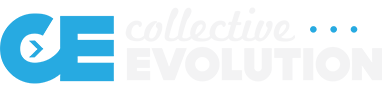 SUBSCRIBE TO OUR DAILY EMAILSTART YOUR DAY WITH THE LATEST NEWSSUBSCRIBEBottom of FormIn cycle 26, the two waves exactly mirror each other – peaking at the same time but in opposite hemispheres of the Sun. Their interaction will be disruptive, or they will nearly cancel each other. We predict that this will lead to the properties of a “Maunder minimum.” Effectively, when the waves are approximately in phase, they can show strong interaction, or resonance, and we have strong solar activity. When they are out of phase, we have solar minimums. When there is full phase separation, we have the conditions last seen during the Maunder minimum, 370 years ago. (source)Pretty interesting to think about it, isn’t it? With so much attention being paid to the warming of our planet, it would be quite a shocker to suddenly enter into an ice age.Again, this has nothing to due with human impact on climate change, more so the activity of the sun and how solar cycles impact our climate as well. This is not a climate change denial article.Lying Radical Somali Activist Caught in the ActFox news just landed a knockout blow on Ilhan Omar and one wonders if she will survive this shocking scandal.Omar ripped Obama, called him a mirage and someone who puts kids in cages and basically said Barack was a murdered for his drone strikes.The backlash was swift so she tried to blame the media saying they took her words out of context. Thankfully a taped existed that proved Omar a liar.From Fox News: Rep. Ilhan Omar’s attempt to shame a news outlet for misquoting her blistering attack on former President Barack Obama backfired after she released audio of the interview that only served to confirm her remarks.The Minnesota Democrat, who’s faced controversy over comments perceived as anti-Semitic, got into hot water yet again after saying Obama’s “hope and change” message was a “mirage” and slammed the administration’s drone and border-detention policies.She told Politico that the Obama administration was responsible for the “caging of kids” at the U.S.-Mexico border, the “droning of countries around the world,” and that the 44th president “operated within the same fundamentally broken framework as his Republican successor.”Following the article’s publication, Omar went on offense on Twitter and accused the outlet’s reporter, Tim Alberta, of distorting her words and insisted that she is, in fact, a fan of Obama.“Exhibit A of how reporters distort words. I’m an Obama fan! I was saying how Trump is different from Obama, and why we should focus on policy not politics. This is why I always tape my interviews,” she tweeted, attaching an audio recording of the interview.But the move immediately backfired as the recording actually confirmed the comments she made to the news outlet. By Saturday afternoon, she had deleted the tweet.Omar’s attempt at shaming a media outlet was called out by the reporter who said the rookie congresswoman tried to bash the media in an effort to avoid the comments she made.“Exhibit A of how politicians use the media as a straw man to avoid owning what they said. Your tape…supports what I wrote 100%. So does my longer tape. It’s beyond dispute,” tweeted back the reporter at Omar. “Next time, a phone call from your office before the Twitter ambush would be appreciated.”